INDICAÇÃO Nº 3605/2018Indica ao Poder Executivo Municipal operação ‘tapa-buracos” na Avenida Alfredo Contato próximo ao cruzamento com a Rua Aparecido Gonçalves de Faria, no Bairro Jardim Doa Regina.Excelentíssimo Senhor Prefeito Municipal, Nos termos do Art. 108 do Regimento Interno desta Casa de Leis, dirijo-me a Vossa Excelência para indicar que, por intermédio do Setor competente, seja executada operação “tapa-buracos” na Avenida Alfredo Contato próximo ao cruzamento com a Rua Aparecido Gonçalves de Faria, no Bairro Jardim Doa Regina.Justificativa:Conforme visita realizada “in loco”, este vereador pôde constatar o estado de degradação da malha asfáltica da referida via pública, fato este que prejudica as condições de tráfego e potencializa a ocorrência de acidentes, bem como o surgimento de avarias nos veículos automotores que por esta via diariamente trafegam. Plenário “Dr. Tancredo Neves”, em 22 de junho de 2.018.Carlos Fontes-vereador-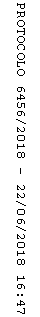 